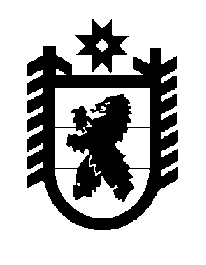 Российская Федерация Республика Карелия    ПРАВИТЕЛЬСТВО РЕСПУБЛИКИ КАРЕЛИЯРАСПОРЯЖЕНИЕот  19 октября 2018 года № 658р-Пг. Петрозаводск Внести в состав Комиссии по делам несовершеннолетних и защите их прав Республики Карелия (далее – Комиссия), утвержденный распоряжением Правительства Республики Карелия от 1 ноября 2010 года № 463р-П (Собрание законодательства Республики Карелия, 2010, № 11,                ст. 1482; 2011, № 11, ст. 1883; 2012, № 6, ст. 1187; № 9, ст. 1692; 2013, № 2, ст. 316; № 7,  ст. 1292; № 10, ст. 1892; 2014, № 2, ст. 261; № 6, ст. 1123;                  № 12, ст. 2366; 2015, № 12, ст. 2476; 2016, № 6, ст. 1291; № 11, ст. 2438; 2017, № 3, ст. 470; № 5, ст. 912; № 7, ст. 1444; 2018, № 2, ст. 360), следующие изменения:1) включить в состав Комиссии следующих лиц:Загвозкина М.А. – ведущий специалист Администрации Главы Республики Карелия, ответственный секретарь Комиссии;Трифонова Н.А. – начальник отделения организации деятельности подразделений по делам несовершеннолетних отдела организации деятельности участковых уполномоченных полиции и подразделения по делам несовершеннолетних Министерства внутренних дел по Республике Карелия (по согласованию);2) исключить из состава Комиссии Новоселову Д.С., Белоусову Н.К., Филиппенкову О.А.
           Глава Республики Карелия                                                              А.О. Парфенчиков